DSWD DROMIC Report #2 on the Fire Incidentin Brgy. Calumpang, General Santos City as of 16 November 2021, 6PMSituation OverviewOn 03 November 2021 at 1:00 PM, a fire incident occurred in Brgy. Calumpang, General Santos City.Source: DSWD-Field Office (FO) XIIStatus of Affected Areas and Population  A total of 671 families or 3,355 persons were affected in Brgy. Calumpang, General Santos City (see Table 1).Table 1. Number of Affected Families / Persons Note: Ongoing assessment and validation being conducted. Source: DSWD-FO XIIStatus of Displaced Population Inside Evacuation CenterThere are 203 families or 1,015 persons currently taking temporary shelter at the Romana C. Acharon Elementary School in General Santos City (see Table 2).Table 2. Number of Displaced Families / Persons Inside Evacuation CenterNote: Previously reported 571 families and 2,855 persons who stayed in two (2) evacuation centers were transferred to the newly opened EC – Romana C. Acharon Elementary School. Hence, ongoing assessment and validation being conducted. Source: DSWD-FO XIIOutside Evacuation CenterThere are 100 families or 500 persons temporarily staying with their relatives and/or friends (see Table 3).Table 3. Number of Displaced Families / Persons Outside Evacuation CenterNote: Ongoing assessment and validation being conducted. Source: DSWD-FO XIITotal Displaced PopulationThere are 303 families or 1,515 persons still displaced in Brgy. Calumpang, General Santos City (see Table 4).Table 4. Total Number of Displaced Families / PersonsNote: Ongoing assessment and validation being conducted. Source: DSWD-FO XIIDamaged HousesA total of 400 houses were totally damaged by the fire (see Table 3).Table 3. Number of Damaged Houses Note: Ongoing assessment and validation being conducted.Source: DSWD-FO XIICost of Humanitarian Assistance ProvidedA total of ₱1,774,899.50 worth of assistance was provided to the affected families; of which, ₱1,670,899.50 from DSWD, ₱96,000.00 from the Local Government Unit (LGU) and ₱8,000.00 from NGOs (see Table 4).Table 4. Cost of Assistance Provided to Affected Families / Persons Source: DSWD-FO XIIResponse Actions and InterventionsStandby Funds and Prepositioned Relief StockpileNote: The Inventory Summary is as of 16 November 2021, 4PM.    Source: DSWD-DRMB and DSWD-NRLMBStandby Funds ₱405.54 million Quick Response Fund (QRF) at the DSWD-Central Office.₱3 million available at DSWD-FO XII.₱68.54 million in other DSWD-FOs which may support the relief needs of the displaced families due to the fire incident through inter-FO augmentation.Prepositioned FFPs and Other Relief Items97,713 FFPs available in Disaster Response Centers; of which, 79,111 FFPs are at the National Resource Operations Center (NROC), Pasay City and 18,602 FFPs are at the Visayas Disaster Response Center (VDRC), Cebu City.10,523 FFPs available at DSWD-FO XII.324,061 FFPs in other DSWD-FOs which may support the relief needs of the displaced families due to the fire incident through inter-FO augmentation.₱610.12 million worth of other FNIs at NROC, VDRC and DSWD-FO warehouses countrywide.Other ActivitiesAs of 06 November 2021, DSWD-FO XII has distributed a total of ₱4,820,000.00 cash assistance to 482 affected families.DSWD-FO XII through its Disaster Response Management Division (DRMD) continuously coordinates with LGU General Santos City for further updates and possible augmentation assistance needed by the affected families.Photo Documentation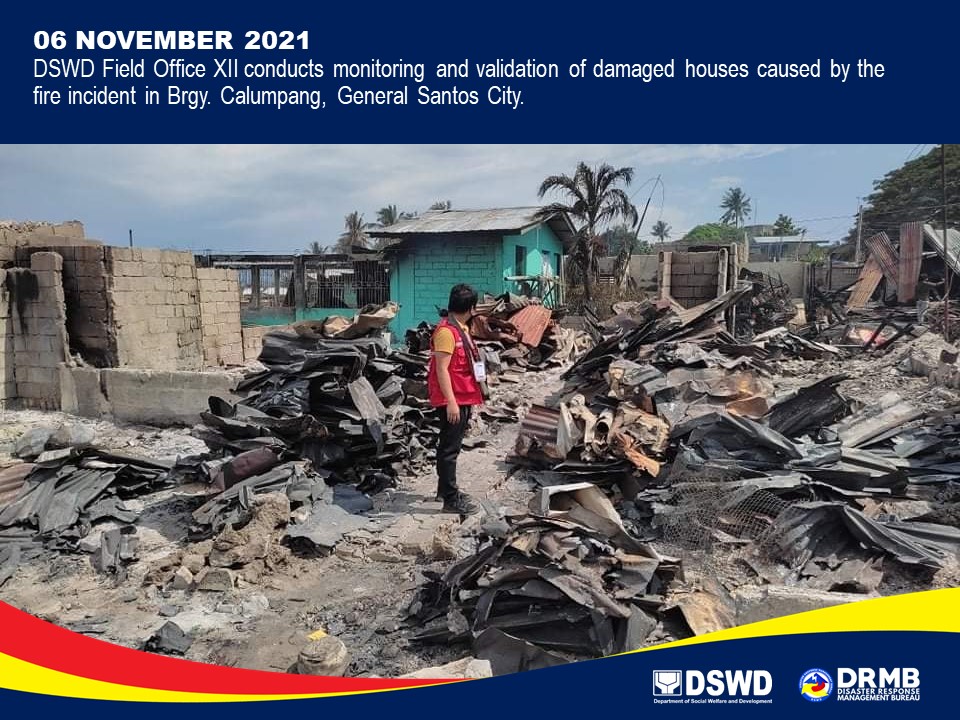 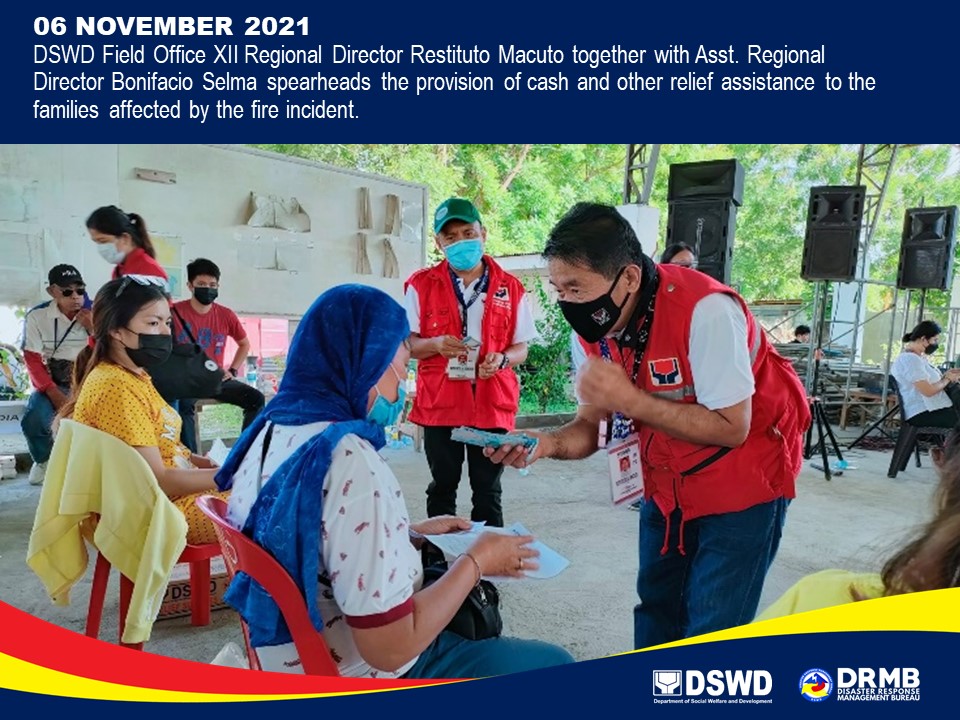 *****The Disaster Response Operations Monitoring and Information Center (DROMIC) of DSWD-DRMB is closely coordinating with DSWD-FO XII for significant disaster response updates and assistance provided.REGION / PROVINCE / MUNICIPALITY  NUMBER OF AFFECTED  NUMBER OF AFFECTED  NUMBER OF AFFECTED REGION / PROVINCE / MUNICIPALITY  Barangays  Families  Persons GRAND TOTAL1  671   3,355 REGION XII1  671   3,355 South Cotabato1  671   3,355  General Santos City (Dadiangas)1  671   3,355 REGION / PROVINCE / MUNICIPALITY REGION / PROVINCE / MUNICIPALITY  NUMBER OF EVACUATION CENTERS (ECs)  NUMBER OF EVACUATION CENTERS (ECs)  NUMBER OF DISPLACED  NUMBER OF DISPLACED  NUMBER OF DISPLACED  NUMBER OF DISPLACED REGION / PROVINCE / MUNICIPALITY REGION / PROVINCE / MUNICIPALITY  NUMBER OF EVACUATION CENTERS (ECs)  NUMBER OF EVACUATION CENTERS (ECs)  INSIDE ECs  INSIDE ECs  INSIDE ECs  INSIDE ECs REGION / PROVINCE / MUNICIPALITY REGION / PROVINCE / MUNICIPALITY  NUMBER OF EVACUATION CENTERS (ECs)  NUMBER OF EVACUATION CENTERS (ECs)  Families  Families  Persons  Persons REGION / PROVINCE / MUNICIPALITY REGION / PROVINCE / MUNICIPALITY  CUM  NOW  CUM  NOW  CUM  NOW GRAND TOTALGRAND TOTAL 3  1 571  203 2,8551,015 REGION XIIREGION XII 3  1 571 203 2,8551,015 South CotabatoSouth Cotabato 3  1 571 203 2,8551,015 General Santos City (Dadiangas)3 1 571 203  2,855  1,015 REGION / PROVINCE / MUNICIPALITY  NUMBER OF DISPLACED  NUMBER OF DISPLACED  NUMBER OF DISPLACED  NUMBER OF DISPLACED REGION / PROVINCE / MUNICIPALITY  OUTSIDE ECs  OUTSIDE ECs  OUTSIDE ECs  OUTSIDE ECs REGION / PROVINCE / MUNICIPALITY  Families  Families  Persons  Persons REGION / PROVINCE / MUNICIPALITY  CUM  NOW  CUM  NOW GRAND TOTAL 100  100  500  500 REGION XII 100  100  500  500 South Cotabato 100  100  500  500  General Santos City (Dadiangas) 100  100  500  500 REGION / PROVINCE / MUNICIPALITY REGION / PROVINCE / MUNICIPALITY TOTAL DISPLACED SERVED TOTAL DISPLACED SERVED TOTAL DISPLACED SERVED TOTAL DISPLACED SERVED REGION / PROVINCE / MUNICIPALITY REGION / PROVINCE / MUNICIPALITY Families Families Persons Persons REGION / PROVINCE / MUNICIPALITY REGION / PROVINCE / MUNICIPALITY CUM NOW CUM NOW GRAND TOTALGRAND TOTAL671 303 3,355 1,515 REGION XIIREGION XII671 303 3,355 1,515 South CotabatoSouth Cotabato671 303 3,355 1,515 General Santos City (Dadiangas)671 303 3,355 1,515 REGION / PROVINCE / MUNICIPALITY   NO. OF DAMAGED HOUSES   NO. OF DAMAGED HOUSES   NO. OF DAMAGED HOUSES REGION / PROVINCE / MUNICIPALITY  Total  Totally  Partially GRAND TOTAL 400  400   - REGION XII 400  400   - South Cotabato 400  400   -  General Santos City (Dadiangas) 400  400  - REGION / PROVINCE / MUNICIPALITY REGION / PROVINCE / MUNICIPALITY  COST OF ASSISTANCE  COST OF ASSISTANCE  COST OF ASSISTANCE  COST OF ASSISTANCE  COST OF ASSISTANCE REGION / PROVINCE / MUNICIPALITY REGION / PROVINCE / MUNICIPALITY  DSWD  LGUs  NGOs OTHERS  GRAND TOTAL GRAND TOTALGRAND TOTAL1,670,899.50 96,000.00 8,000.00  - 1,774,899.50 REGION XIIREGION XII1,670,899.50 96,000.00 8,000.00  - 1,774,899.50 South CotabatoSouth Cotabato1,670,899.50 96,000.00 8,000.00  - 1,774,899.50 General Santos City (Dadiangas)1,670,899.50 96,000.00 8,000.00  - 1,774,899.50 OfficeSTANDBYFUNDSFamily Food Packs (FFPs)Family Food Packs (FFPs)Other Food and Non-Food Items (FNFIs)Total OfficeSTANDBYFUNDSNo. Cost Other Food and Non-Food Items (FNFIs)Total DSWD-CO405,541,429.37   -  -  -   405,541,429.37 NRLMB-NROC -  79,111   56,777,878.00   87,616,419.67   144,394,297.67 NRLMB-VDRC -  18,602   10,659,160.00   27,813,699.25   38,472,859.25 DSWD-FO XII 3,000,969.85  10,523  6,414,745.25   35,202,225.33   44,617,940.43  Other FOs  68,536,910.34  303,327   177,836,607.55  459,491,376.30   705,864,894.19 TOTAL477,079,309.56 411,563 251,688,390.80 610,123,720.55 1,338,891,420.91 Prepared by:MARIE JOYCE G. RAFANANReleased by:MARC LEO L. BUTAC